Автор:Косинков Александр Александрович,учащийся 8 класса,МКОУ Бродовская СОШАннинского муниципального района Воронежской областиРуководитель: Федосова Наталия Викторовна,учитель русского языка и литературы.Маленький солдат большой войны.Сегодня один из самых лучших дней в моей жизни - я удостоен чести стоять  в почётном карауле у памятника погибшим в Великой Отечественной войне. Меня переполняет гордость и чувство ответственности. В нашей великой стране, я уверен, нет ни одной семьи, которой не коснулась бы  та страшная война. Именно поэтому праздник девятого мая – праздник Победы, для меня особенный день, а сегодня вдвойне. И вот подошла моя очередь сменять караул. Я, воображая себя солдатом почётного караула в Кремле, проследовал на своё место. Звучит «Реквием» Моцарта, участники факельного шествия  начинают возлагать к памятнику свечи. И совсем скоро нижний постамент памятника превращается в пылающее море огня. Язычки пламени  трепетно подрагивают на ветру, как трепетно бились сердца тех, чьи жизни прервала эта жестокая война. И я вспомнил о моём прадедушке – Михаиле Ивановиче Новикове, о его героическом поступке, необычайной смелости и истинном патриотизме.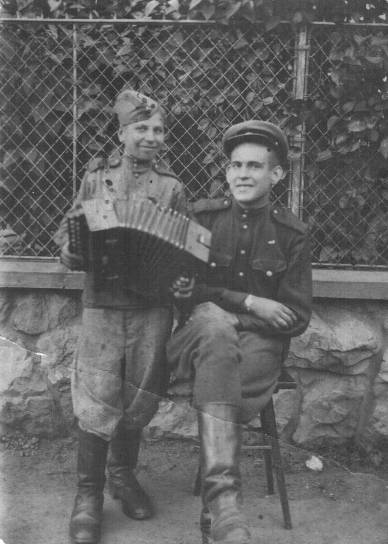 Прадед мой был сирота и жил в приюте вместе со своим братом. Потом детский дом распустили, а детей разобрали по семьям. Попал прадед в семью Солнцевых, что жили в Бродовом. Сначала очень скучал, потому что разлучили его с родным братом. Мало-помалу привык. Очень добрыми оказались его родители, видели в нём своего сына. Иван Петрович, названный отец, брал его в поле, пахать. Прадед мой с радостью ему помогал. Всё шло хорошо. Но… грянула Великая Отечественная война.  В первые дни войны главу семейства призвали на фронт. Жена убивалась, а  Миша очень сильно тосковал. Всю трудную работу старался взять на себя, помогал, как мог. Было ему тогда двенадцать лет.В сорок втором году в Анне, недалеко от посёлка, в котором жил мой прадед, расположился госпиталь. Стал он туда ходить. Разговаривал с бойцами, приносил им лепёшки, которые пекла его приёмная матушка. А однажды решил, что должен пойти на фронт. Нужно помогать отцу защищать родину от проклятых фашистов. Попросил у командира взять его с собой. Тот лишь посмеялся: «Годков тебе мало. Ты лучше здесь оставайся, карапуз, полезнее будешь». Прадед сначала обиделся. Потом разузнал, когда бойцов из госпиталя отправлять будут. Тщательно всё продумал, матери оставил записку: «Не волнуйся, я ушёл на фронт, нужно бить фашистов».Утром, когда колонна автомобилей готовилась к отправке на фронт, он спрятался за мешками с соломой в кузове одной из машин. Никто его не заметил. Сидя за мешками, он  слушал разговоры бойцов, но о себе пока знать не давал. Боялся, что отправят обратно. Он думал, что как это хорошо, что он едет на фонт. Бить фашистов, стрелять из оружий, помогать другим… Всё это казалось ему очень интересным. Мой прадед представлял себя героем, человеком, о котором узнают все. Запах соломы казался ему запахом сгоревшего пороха, мешки с сеном становились мешками с мокрым песком, а лежащая рядом ветка стала пулемётом. И только он хотел стрелять… Опомнился…  Понял, если зашумит, его найдут и отправят обратно, а этого мой прадед не хотел. Тогда он устроился поудобней и затих.Под Воронежем бойцы, вытаскивая мешки, обнаружили пацана. Доложили об этом командиру. Тот рассудил, что, хоть на фронте и опасно, но ребёнка отправлять обратно нельзя. Здесь он окрепнет, будет сыт, одет, и под контролем старших. Так мой прадед стал «сыном полка». Сшили ему форму по его росту. Каждое утро он докладывал о своём прибытии в штаб. Он носил бойцам почту и патроны, в перерыве между боями читал стихи, пел песни. Все были рады его приходу, потому что как никто другой, поднимал настроение, укреплял дух бойцов.Боевое крещение мой прадед принял в июне, на Курской дуге. Во время танкового сражения он бегал между фонтанами земли и взрывами и подносил снаряды. В одной обойме их было 5 штук, а это примерно 20 кг. Но усталости он не чувствовал. Радовался, что принимал участие в сражении. Видел, как подбивали фашистов, как немецкие лётчики прыгали с парашютом. Тогда выделяли специальную группу по поимке. Прадед радовался, чувствовал себя настоящим героем.В нашем школьном музее хранится письмо, которое мой прадед написал во время войны своей маме. «Здравствуй, дорогая мама. Я пока живой, здоровый, всё со мной хорошо. Дали мне новую службу – теперь я – посыльный. Командир позвал меня к себе и сказал: «Вижу я, как ты быстро задания выполняешь, да  и на местности ориентируешься неплохо. Будешь-ка ты у меня посыльный. Комвзвода получит приказ и зовёт меня: беги, мол, на левый фланг, предупреди, что в такой-то час по сигналу ракеты начнётся наступление. И вот бежишь по траншее… Эх, хорошо! Ну, а ты как там?». Однажды взяли его в разведку. Необходимо было узнать, по каким координатам будут бить фашистские бомбардировщики, чтобы эвакуировать оттуда людей. Разведчики знали, что информация об этом содержится у фашистов, которые расположились на краю кладбища. Добраться туда они смогли только к ночи и спрятались среди могил. В какой-то момент прадеду стало страшно, и он начал  крякать, как утка. Фашисты выскочили из палатки и бросились обыскивать кладбище. Тогда рядом сидящий солдат-разведчик закрыл ему рот рукой и прошептал: «Что ты делаешь? Утки ночью не крякают, а спят!». Прадед  сразу же замолчал. Но несмотря на случившийся конфуз, разведчикам всё же удалось добыть ценную информацию и живыми выбраться обратно. Долго ещё солдаты смеялись над этим случаем.Вместе со своей дивизией дошёл мой прадед до Венгрии. Бывало в боях всякое: он видел кровь, смерть, но ни разу не струсил. Но на всю жизнь запомнил бой за город Будапешт, последний в своей жизни.Дивизия стояла на подступе к городу. Шёл страшный бой. Михаил, как всегда, подавал снаряды. Вдруг увидел, что совсем рядом раздался взрыв, и земля фонтаном поднялась вверх. Тут он почувствовал, что левая нога стала какой-то чужой,  потом увидел: сквозь штанину проступала кровь. «Ранен,» - подумал в том момент. Но мысли быстро улетучились. Мой прадед увидел, что командир орудия как-то странно запрокинул голову, захрипел, держа руку на груди. Тогда Михаил, превозмогая боль, метнулся к нему. Командир прошептал: «Мишка, сынок, не подведи». Тело бойца обмякло, он закрыл глаза. Прадед сначала закричал: «Дядя Коля, не умирай!», стал его тормошить, плакал, размазывая грязь по своему лицу. Потом понял, что изменить ничего нельзя. Рыдая, он встал к орудию, сам себе подносил снаряды, продолжал стрелять. Кровь из ноги текла сильнее, от слабости стала кружиться голова. Но он думал об одном: «Товарищ командир, я не подведу, я всё выдержу. Буду бить проклятых фашистов». Сколько это продолжалось, он не помнил. Вдруг за спиной Михаил услышал русскую речь. «Наши пришли», - подумал он. Потом увидал командира. Встал по стойке смирно, доложил: «Боец Новиков сохранил огневую точку!»…Очнулся Михаил уже в госпитале. Сквозь повязку на ноге ещё немного сочилась кровь, слабость была во всём теле, сильно болела голова. Он не помнил, как оказался здесь, но больше всего его волновал исход боя. Однажды в палату к нему зашёл офицер и сказал: «Молодец, Михаил Иванович, послужил ты Родине честью и отвагой. Будет тебе за это медаль. Ничего, немного тебе лежать осталось, неделя – и ты уже как новый». Вскоре прадед получил свою заслуженную награду: медаль «За боевые заслуги!». Когда война закончилась,  он вернулся к своей семье. К тому времени  они уже переехали в Садовое. Мать была очень рада его возвращению. Часто к их дому подходили люди. Они спрашивали: не видел ли мой прадед такого-то человека, где он служил? Иногда просто подходили пожать руку, поговорить, сказать спасибо. Все были счастливы, ведь война закончилась…Мои мысли были прерваны звучным голосом диктора: « Почтим память павших минутой молчания». Раздался стук метронома. Потом ветераны войны, школьники и просто жители села возложили к памятнику цветы и венки. Митинг подошёл к концу, и люди стали расходиться. Отправился домой и я, но мысли о прадеде, о войне, о подвиге и бесстрашии продолжали крутиться в моей голове. Мы живём в очень неспокойном мире – мире на грани войны. Неужели моё поколение – это те люди, на плечи которых ляжет тяжёлое бремя защиты своей Родины? Иногда, наблюдая за своими одноклассниками, сверстниками,  я спрашиваю себя - а смогли бы мы в свои тринадцать лет поступить так, как мой прадед? 